FACULDADE MACHADO SOBRINHO COORDENAÇÃO DE ESTÁGIO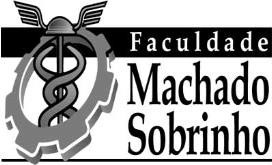 PAE -Plano de Atividades do Estagiário Artigo 7º, Parágrafo único, da Lei 11788/2008 Obrigatório -  Não Obrigatório  Presencial  Remotowww.machadosobrinho.com.br - estagio@machadosobrinho.com.brJuiz de Fora, 	de 	de 20 	Organização Concedente	Faculdade Machado SobrinhoEstagiário(a)Instituição de Ensino: Faculdade Machado SobrinhoInstituição de Ensino: Faculdade Machado SobrinhoInstituição de Ensino: Faculdade Machado SobrinhoInstituição de Ensino: Faculdade Machado SobrinhoInstituição de Ensino: Faculdade Machado SobrinhoEndereço: Rua Pedro Celeste, S/N – Bairro Cruzeiro do Sul – Juiz de Fora – MG – CEP 36030-140Endereço: Rua Pedro Celeste, S/N – Bairro Cruzeiro do Sul – Juiz de Fora – MG – CEP 36030-140Endereço: Rua Pedro Celeste, S/N – Bairro Cruzeiro do Sul – Juiz de Fora – MG – CEP 36030-140Endereço: Rua Pedro Celeste, S/N – Bairro Cruzeiro do Sul – Juiz de Fora – MG – CEP 36030-140Endereço: Rua Pedro Celeste, S/N – Bairro Cruzeiro do Sul – Juiz de Fora – MG – CEP 36030-140Tel: 3234-1436 – R. 218 - e-mail: estagio@machadosobrinho.com.brTel: 3234-1436 – R. 218 - e-mail: estagio@machadosobrinho.com.brTel: 3234-1436 – R. 218 - e-mail: estagio@machadosobrinho.com.brTel: 3234-1436 – R. 218 - e-mail: estagio@machadosobrinho.com.brTel: 3234-1436 – R. 218 - e-mail: estagio@machadosobrinho.com.brCoordenador de Estágios: Prof. Mussolini Sutana FernandesCoordenador de Estágios: Prof. Mussolini Sutana FernandesCoordenador de Estágios: Prof. Mussolini Sutana FernandesCoordenador de Estágios: Prof. Mussolini Sutana FernandesCoordenador de Estágios: Prof. Mussolini Sutana FernandesAluno(a):Curso: PsicologiaCurso: PsicologiaMatrícula:Matrícula:Telefone:E-mail:E-mail:E-mail:E-mail:E-mail:Período de realização do Estágio: 1 e 2/ 2020Período de realização do Estágio: 1 e 2/ 2020Carga Horária total:60 horasCarga Horária total:60 horasHorário de trabalho: 2horas ou 4horas/ semanaisOrganização Concedente:	 Pessoa Jurídica  Pessoa FísicaOrganização Concedente:	 Pessoa Jurídica  Pessoa FísicaOrganização Concedente:	 Pessoa Jurídica  Pessoa FísicaOrganização Concedente:	 Pessoa Jurídica  Pessoa FísicaOrganização Concedente:	 Pessoa Jurídica  Pessoa FísicaNome:	CNPJ/CPF:Nome:	CNPJ/CPF:Nome:	CNPJ/CPF:Nome:	CNPJ/CPF:Nome:	CNPJ/CPF:Rua:	Telefone:Rua:	Telefone:Rua:	Telefone:Rua:	Telefone:Rua:	Telefone:Bairro	Cidade:	Estado:	CEP:Bairro	Cidade:	Estado:	CEP:Bairro	Cidade:	Estado:	CEP:Bairro	Cidade:	Estado:	CEP:Bairro	Cidade:	Estado:	CEP:Supervisor de Estágio:Supervisor de Estágio:Supervisor de Estágio:Formação Acadêmica:Formação Acadêmica:Valor da Bolsa de Estágio: R$Valor da Bolsa de Estágio: R$Valor da Bolsa de Estágio: R$Valor da Bolsa de Estágio: R$Valor da Bolsa de Estágio: R$E-mail:E-mail:E-mail:E-mail:E-mail:Plano de Atividades do Estagiário (descrição das atividades exercidas).Prática Profissional Supervisionada em Psicologia do Trânsito I e IIA realização do estágio curricular em Psicologia do Trânsito de forma remota, poderá ser aplicada através de atividades planejadas e implementadas junto a instituições conveniadas – Escolas e Empresas de Transportes.As atividades realizadas deverão contemplar:Planejamento e Desenvolvimento de Programas de Treinamentos e Palestras para motoristas;Planejamento de Ações Sócio Educativas para o Trânsito. Esta atividade pode ser desenvolvida tanto nas empresas quanto nas escolas, neste caso, sendo adaptada a realidade das faixas etárias à serem atingidas.Entrevistas com motoristas profissionais que já se envolveram em acidentes de trânsito, com o intuito de realizar levantamentos estatísticos de acidentes e suas principais causas.Plano de Atividades do Estagiário (descrição das atividades exercidas).Prática Profissional Supervisionada em Psicologia do Trânsito I e IIA realização do estágio curricular em Psicologia do Trânsito de forma remota, poderá ser aplicada através de atividades planejadas e implementadas junto a instituições conveniadas – Escolas e Empresas de Transportes.As atividades realizadas deverão contemplar:Planejamento e Desenvolvimento de Programas de Treinamentos e Palestras para motoristas;Planejamento de Ações Sócio Educativas para o Trânsito. Esta atividade pode ser desenvolvida tanto nas empresas quanto nas escolas, neste caso, sendo adaptada a realidade das faixas etárias à serem atingidas.Entrevistas com motoristas profissionais que já se envolveram em acidentes de trânsito, com o intuito de realizar levantamentos estatísticos de acidentes e suas principais causas.Plano de Atividades do Estagiário (descrição das atividades exercidas).Prática Profissional Supervisionada em Psicologia do Trânsito I e IIA realização do estágio curricular em Psicologia do Trânsito de forma remota, poderá ser aplicada através de atividades planejadas e implementadas junto a instituições conveniadas – Escolas e Empresas de Transportes.As atividades realizadas deverão contemplar:Planejamento e Desenvolvimento de Programas de Treinamentos e Palestras para motoristas;Planejamento de Ações Sócio Educativas para o Trânsito. Esta atividade pode ser desenvolvida tanto nas empresas quanto nas escolas, neste caso, sendo adaptada a realidade das faixas etárias à serem atingidas.Entrevistas com motoristas profissionais que já se envolveram em acidentes de trânsito, com o intuito de realizar levantamentos estatísticos de acidentes e suas principais causas.Plano de Atividades do Estagiário (descrição das atividades exercidas).Prática Profissional Supervisionada em Psicologia do Trânsito I e IIA realização do estágio curricular em Psicologia do Trânsito de forma remota, poderá ser aplicada através de atividades planejadas e implementadas junto a instituições conveniadas – Escolas e Empresas de Transportes.As atividades realizadas deverão contemplar:Planejamento e Desenvolvimento de Programas de Treinamentos e Palestras para motoristas;Planejamento de Ações Sócio Educativas para o Trânsito. Esta atividade pode ser desenvolvida tanto nas empresas quanto nas escolas, neste caso, sendo adaptada a realidade das faixas etárias à serem atingidas.Entrevistas com motoristas profissionais que já se envolveram em acidentes de trânsito, com o intuito de realizar levantamentos estatísticos de acidentes e suas principais causas.Plano de Atividades do Estagiário (descrição das atividades exercidas).Prática Profissional Supervisionada em Psicologia do Trânsito I e IIA realização do estágio curricular em Psicologia do Trânsito de forma remota, poderá ser aplicada através de atividades planejadas e implementadas junto a instituições conveniadas – Escolas e Empresas de Transportes.As atividades realizadas deverão contemplar:Planejamento e Desenvolvimento de Programas de Treinamentos e Palestras para motoristas;Planejamento de Ações Sócio Educativas para o Trânsito. Esta atividade pode ser desenvolvida tanto nas empresas quanto nas escolas, neste caso, sendo adaptada a realidade das faixas etárias à serem atingidas.Entrevistas com motoristas profissionais que já se envolveram em acidentes de trânsito, com o intuito de realizar levantamentos estatísticos de acidentes e suas principais causas. Aprovado	 Não Aprovado	Prof. Orientador indicado: Aprovado	 Não Aprovado	Prof. Orientador indicado: Aprovado	 Não Aprovado	Prof. Orientador indicado: Aprovado	 Não Aprovado	Prof. Orientador indicado: Aprovado	 Não Aprovado	Prof. Orientador indicado: